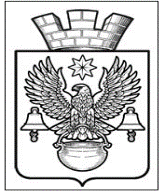 АДМИНИСТРАЦИЯКОТЕЛЬНИКОВСКОГО ГОРОДСКОГО ПОСЕЛЕНИЯКОТЕЛЬНИКОВСКОГО МУНИЦИПАЛЬНОГО РАЙОНАВОЛГОГРАДСКОЙ ОБЛАСТИ404354, Волгоградская область, г. Котельниково, ул. Ленина,9. т. (8-84476)3-39-33, (8-84476)3-13-81, ф. (8-84476)3-14-97ОГРН 1053458080114    ИНН3413007420   КПП 341301001   р/с 03100643000000012900                                              
     БИК 011806101 Отделение Волгоград Банка России//УФК по Волгоградской области г. Волгоград28.12.2021г.                                                               ИЗВЕЩЕНИЕ               О ВОЗМОЖНОМ УСТАНОВЛЕНИИ ПУБЛИЧНОГО СЕРВИТУТА

   Администрация Котельниковского городского поселения Котельниковского муниципального района Волгоградской области в соответствии со статьей 39.42 Земельного кодекса  РФ рассматривается ходатайство Администрацией Котельниковского городского поселения Котельниковского муниципального района Волгоградской области об установлении публичного сервитута в целях   размещения линейного объекта системы газоснабжения -газопровода низкого давления к жилым домам по ул. Кирова, ул. Калинина,ул. Войкова, ул. Гришина в  г. Котельниково Волгоградской области, его неотъемлемых технологических частей сроком на 49 лет в отношении следующих земельных участков : 

1.34:13:130025:222, расположенный по адресу: обл. Волгоградская, р-н Котельниковский, г. Котельниково, ул. Калинина, дом 1;
2. 34:13:130025:221, расположенный по адресу: обл. Волгоградская, р-н Котельниковский, г. Котельниково, ул. Калинина, дом 5 ; 
3. 34:13:130025:220, расположенный по адресу: обл. Волгоградская, р-н Котельниковский, г. Котельниково, ул. Калинина, дом 7; 
4. 34:13: 130025:218, расположенный по адресу: обл. Волгоградская, р-н Котельниковский, г. Котельниково, ул. Калинина, дом 11; 
5. 34:13:130025:217, расположенный по адресу: обл. Волгоградская, р-н Котельниковский, г. Котельниково, ул. Калинина, дом 13;
6. 34:13:130025:13, расположенный по адресу: обл. Волгоградская, р-н Котельниковский, г. Котельниково, ул. Калинина, дом 15;
7. 34:13:130023:407, расположенный по адресу: обл. Волгоградская, р-н Котельниковский, г. Котельниково, ул. Калинина, дом 19;
8. 34:13:130023:406, расположенный по адресу: обл. Волгоградская, р-н Котельниковский, г. Котельниково, ул. Калинина, дом 21; 
9. 34:13:130023:405, расположенный по адресу: обл. Волгоградская, р-н Котельниковский, г. Котельниково, ул. Калинина, дом 23;
10. 34:13:130023:403, расположенный по адресу: обл. Волгоградская, р-н Котельниковский, г. Котельниково, ул. Калинина, дом 27;; 
11. 34:13:130023:401, расположенный по адресу: обл. Волгоградская, р-н Котельниковский, г. Котельниково, ул. Калинина, дом  29;  
12. 34:13:130023:400, расположенный по адресу: обл. Волгоградская, р-н Котельниковский, г. Котельниково, ул. Калинина, дом  33;    
13.34:13:130023:124, расположенный по адресу: обл. Волгоградская, р-н Котельниковский, г. Котельниково, ул. Калинина, дом 37;    
14.34:13:130023:396, расположенный по адресу: обл. Волгоградская, р-н Котельниковский, г. Котельниково, ул. Калинина, дом 49;    
 15.34:13:130023:393, расположенный по адресу: обл. Волгоградская, р-н Котельниковский, г. Котельниково, ул. Калинина, дом 59;    
16. 34:13:130023:392, расположенный по адресу: обл. Волгоградская, р-н Котельниковский, г. Котельниково, ул. Калинина, дом 61;     
17.34:13:130023:291, расположенный по адресу: обл. Волгоградская, р-н Котельниковский, г. Котельниково, ул. Калинина, дом 65;  
18.34:13:130023:127, расположенный по адресу: обл. Волгоградская, р-н Котельниковский, г. Котельниково, ул. Калинина, дом 67;    
19.34:13:130023:390, расположенный по адресу: обл. Волгоградская, р-н Котельниковский, г. Котельниково, ул. Калинина, дом 69;  
20. 34:13:130023:389, расположенный по адресу: обл. Волгоградская, р-н Котельниковский, г. Котельниково, ул. Калинина, дом 73;  
21.34:13:130023:387, расположенный по адресу: обл. Волгоградская, р-н Котельниковский, г. Котельниково, ул. Калинина, дом 79;    
22.34:13:130023:386, расположенный по адресу: обл. Волгоградская, р-н Котельниковский, г. Котельниково, ул. Калинина, дом 81;        
23. 34:13:130023:385, расположенный по адресу: обл. Волгоградская, р-н Котельниковский, г. Котельниково, ул. Калинина, дом 83;        
24. 34:13:130023:1701:, расположенный по адресу: обл. Волгоградская, р-н Котельниковский, г. Котельниково, ул. Калинина, дом 85а;      
 25. 34:13:130023:384:, расположенный по адресу: обл. Волгоградская, р-н Котельниковский, г. Котельниково, ул. Калинина, дом 85;          
26. 34:13:130023:383, расположенный по адресу: обл. Волгоградская, р-н Котельниковский, г. Котельниково, ул. Октябрьская, дом 87; 
27. 34:13:130023:381:, расположенный по адресу: обл. Волгоградская, р-н Котельниковский, г. Котельниково, ул. Калинина, дом 89;        
28. 34:13:130023:380, расположенный по адресу: обл. Волгоградская, р-н Котельниковский, г. Котельниково, ул. Калинина, дом 93;       
29.34:13:130023:379, расположенный по адресу: обл. Волгоградская, р-н Котельниковский, г. Котельниково, ул. Калинина, дом 95; 
30. 34:13:130023:378, расположенный по адресу: обл. Волгоградская, р-н Котельниковский, г. Котельниково, ул. Калинина, дом 97; 
31. 34:13:130022:322, расположенный по адресу: обл. Волгоградская, р-н Котельниковский, г. Котельниково, ул. Калинина дом 101; 
32. 34:13:130022:68, расположенный по адресу: обл. Волгоградская, р-н Котельниковский, г. Котельниково, ул. Калинина, дом 103; 
33. 34:13:130022:321, расположенный по адресу: обл. Волгоградская, р-н Котельниковский, г. Котельниково, ул. Калинина, дом 105; 
34. 34:13:130022:318, расположенный по адресу: обл. Волгоградская, р-н Котельниковский, г. Котельниково, ул. Калинина, дом 111; 
35. 34:13:130022:317, расположенный по адресу: обл. Волгоградская, р-н Котельниковский, г. Котельниково, ул. Калинина, дом 113; 
36. 34:13:130022:316, расположенный по адресу: обл. Волгоградская, р-н Котельниковский, г. Котельниково, ул. Калинина, дом 115; 
37. 34:13:130022:314, расположенный по адресу: обл. Волгоградская, р-н Котельниковский, г. Котельниково, ул. Калинина, дом 119; 
38. 34:13:130022:10, расположенный по адресу: обл. Волгоградская, р-н Котельниковский, г. Котельниково, ул Калинина,, дом 127; 
39. 34:13:130022:171, расположенный по адресу: обл. Волгоградская, р-н Котельниковский, г. Котельниково, ул. Калинина, дом 131; 
40. 34:13:130022:170, расположенный по адресу: обл. Волгоградская, р-н Котельниковский, г. Котельниково, ул. Калинина, дом 133; 
41. 34:13:130022:168, расположенный по адресу: обл. Волгоградская, р-н Котельниковский, г. Котельниково, ул. Калинина, дом 137; 
42.34:13:130022:167, расположенный по адресу: обл. Волгоградская, р-н Котельниковский, г. Котельниково, ул. Калинина, дом 139; 
43.34:13:130022:166, расположенный по адресу: обл. Волгоградская, р-н Котельниковский, г. Котельниково, ул. Калинина, дом 143; 
44.34:13:130022:165, расположенный по адресу: обл. Волгоградская, р-н Котельниковский, г. Котельниково, ул. Калинина, дом 145; 
45.34:13:130022:398, расположенный по адресу: обл. Волгоградская, р-н Котельниковский, г. Котельниково, ул. Калинина, дом  149; 
46.34:13:130022:160, расположенный по адресу: обл. Волгоградская, р-н Котельниковский, г. Котельниково, ул. Калинина, дом 153; 
47.34:13:130022:66, расположенный по адресу: обл. Волгоградская, р-н Котельниковский, г. Котельниково, ул. Калинина, дом 155;  
48. 34:13:130016:193, расположенный по адресу: обл. Волгоградская, р-н Котельниковский, г. Котельниково, ул. Калинина, дом 157;  
49. 34:13:130016:192, расположенный по адресу: обл. Волгоградская, р-н Котельниковский, г. Котельниково, ул. Калинина, дом 159 ;  
50. 34:13:130016:53, расположенный по адресу: обл. Волгоградская, р-н Котельниковский, г. Котельниково, ул. Калинина, дом 161;  
51.34:13:130016:188:, расположенный по адресу: обл. Волгоградская, р-н Котельниковский, г. Котельниково, ул. Калинина, дом 169;  
52.34:13:130016:55, расположенный по адресу: обл. Волгоградская, р-н Котельниковский, г. Котельниково, ул. Калинина, дом 171;  
53.34:13:130016:187, расположенный по адресу: обл. Волгоградская, р-н Котельниковский, г. Котельниково, ул. Калинина, дом 173; 
54. 34:13:130016:186, расположенный по адресу: обл. Волгоградская, р-н Котельниковский, г. Котельниково, ул. Калинина, дом 175;  
55. 34:13:130016:185, расположенный по адресу: обл. Волгоградская, р-н Котельниковский, г. Котельниково, ул. Калинина, дом 177;;
56. 34:13:130016:40, расположенный по адресу: обл. Волгоградская, р-н Котельниковский, г. Котельниково, пер. Кирова, дом 3;  
57. 34:13:130016:180, расположенный по адресу: обл. Волгоградская, р-н Котельниковский, г. Котельниково, пер.Кирова, дом 9;   
58. 34:13:130016:179, расположенный по адресу: обл. Волгоградская, р-н Котельниковский, г. Котельниково, пер.Кирова, дом 11;  
59. 34:13:130016:177, расположенный по адресу: обл. Волгоградская, р-н Котельниковский, г. Котельниково, ул. Кирова, дом 142;  
60. 34:13:130016:176, расположенный по адресу: обл. Волгоградская, р-н Котельниковский, г. Котельниково, ул. Кирова, дом 140; 
61. 34:13:130016:175, расположенный по адресу: обл. Волгоградская, р-н Котельниковский, г. Котельниково, ул. Кирова, дом 138 ;  
62. 34:13:130016:13, расположенный по адресу: обл. Волгоградская, р-н Котельниковский, г. Котельниково, ул. Кирова, дом 132;  
63. 34:13:130016:171, расположенный по адресу: обл. Волгоградская, р-н Котельниковский, г. Котельниково, ул. Кирова, дом 128;   
64. 34:13:130016:170, расположенный по адресу: обл. Волгоградская, р-н Котельниковский, г. Котельниково, ул. Кирова, дом 126;   
65. 34:13:130016:169, расположенный по адресу: обл. Волгоградская, р-н Котельниковский, г. Котельниково, ул. Кирова, дом 124; 
66.  34:13:130016:168, расположенный по адресу: обл. Волгоградская, р-н Котельниковский, г. Котельниково, ул. Кирова, дом 122;   
67. 34:13:130016:19, расположенный по адресу: обл. Волгоградская, р-н Котельниковский, г. Котельниково, ул. Калинина, дом 185 ;              
68. 34:13:130016:119, расположенный по адресу: обл. Волгоградская, р-н Котельниковский, г. Котельниково, пер. Кирова, дом 4;  
69. 34:13:130016:124, расположенный по адресу: обл. Волгоградская, р-н Котельниковский, г. Котельниково, пер. Кирова, дом 14;   
70. 34:13:130016:125, расположенный по адресу: обл. Волгоградская, р-н Котельниковский, г. Котельниково, пер. Кирова, дом 16;   
71. 34:13:130016:49 расположенный по адресу: обл. Волгоградская, р-н Котельниковский, г. Котельниково, пер. Кирова, дом 18;   
72. 34:13:130016:156, расположенный по адресу: обл. Волгоградская, р-н Котельниковский, г. Котельниково, ул. Кирова, дом 111;  
73. 34:13:130016:155, расположенный по адресу: обл. Волгоградская, р-н Котельниковский, г. Котельниково, ул. Кирова, дом 113;   
74. 34:13:130016:154, расположенный по адресу: обл. Волгоградская, р-н Котельниковский, г. Котельниково, ул. Кирова, дом 115;  
75. 34:13:130016:153, расположенный по адресу: обл. Волгоградская, р-н Котельниковский, г. Котельниково, ул. Кирова, дом 117;   
76. 34:13:130016:152, расположенный по адресу: обл. Волгоградская, р-н Котельниковский, г. Котельниково ул. Кирова, дом 119;   
77. 34:13:130016:150, расположенный по адресу: обл. Волгоградская, р-н Котельниковский, г. Котельниково ул. Кирова, дом 123;   
78. 34:13:130016:146, расположенный по адресу: обл. Волгоградская, р-н Котельниковский, г. Котельниково, ул. Кирова, дом 133;   
79. 34:13:130016:106, расположенный по адресу: обл. Волгоградская, р-н Котельниковский, г. Котельниково, ул. Кирова, дом 135;   
80. 34:13:130016:107, расположенный по адресу: обл. Волгоградская, р-н Котельниковский, г. Котельниково, ул. Кирова, дом 137;   
81. 34:13:130016:108, расположенный по адресу: обл. Волгоградская, р-н Котельниковский, г. Котельниково, ул. Кирова, дом 139;  
82. 34:13:130016:41, расположенный по адресу: обл. Волгоградская, р-н Котельниковский, г. Котельниково, ул. Кирова, дом 146;   
83. 34:13:130016:49, расположенный по адресу: обл. Волгоградская, р-н Котельниковский, г. Котельниково, пер.Кирова, дом 18;   
84. 34:13:130016:125, расположенный по адресу: обл. Волгоградская, р-н Котельниковский, г. Котельниково, пер.Кирова, дом 16;   
85. 34:13:130016:124, расположенный по адресу: обл. Волгоградская, р-н Котельниковский, г. Котельниково, пер.Кирова, дом 14;   
86. 34:13:130016:119, расположенный по адресу: обл. Волгоградская, р-н Котельниковский, г. Котельниково, пер.Кирова, дом 4;   
87. 34:13:130016:118, расположенный по адресу: обл. Волгоградская, р-н Котельниковский, г. Котельниково, ул. Калинина, дом 187;  
88. 34:13:130016:1040, расположенный по адресу: обл. Волгоградская, р-н Котельниковский, г. Котельниково, ул. Калинина, 191;  
89. 34:13:130016:37, расположенный по адресу: обл. Волгоградская, р-н Котельниковский, г. Котельниково, ул. Калинина, дом 193;   
90. 34:13:130016:42, расположенный по адресу: обл. Волгоградская, р-н Котельниковский, г. Котельниково, ул.  Калинина, 197;   
91. 34:13:130016:113, расположенный по адресу: обл. Волгоградская, р-н Котельниковский, г. Котельниково, пер. Калинина, дом 20;   
92. 34:13:130016:112, расположенный по адресу: обл. Волгоградская, р-н Котельниковский, г. Котельниково, пер. Калинина, дом 21;           
93. 34:13:130016:110, расположенный по адресу: обл. Волгоградская, р-н Котельниковский, г. Котельниково, пер. Калинина, дом 23;   
94. 34:13:130016:43, расположенный по адресу: обл. Волгоградская, р-н Котельниковский, г. Котельниково, ул. Калинина, дом 154;   
95. 34:13:130016:198, расположенный по адресу: обл. Волгоградская, р-н Котельниковский, г. Котельниково, ул. Калинина, дом 158;         
96. 34:13:130016:9, расположенный по адресу: обл. Волгоградская, р-н Котельниковский, г. Котельниково, ул. Калинина, 160;   
97. 34:13:130016:200, расположенный по адресу: обл. Волгоградская, р-н Котельниковский, г. Котельниково, ул. Калинина, дом 164;   
98. 34:13:130016:201, расположенный по адресу: обл. Волгоградская, р-н Котельниковский, г. Котельниково, ул. Калинина, дом 166;  
99. 34:13:130016:204, расположенный по адресу: обл. Волгоградская, р-н Котельниковский, г. Котельниково, ул. ул. Калинина, дом 172;   
100. 34:13:130016:205, расположенный по адресу: обл. Волгоградская, р-н Котельниковский, г. Котельниково, ул. Калинина, дом 174;   
101. 34:13:130016:206, расположенный по адресу: обл. Волгоградская, р-н Котельниковский, г. Котельниково, ул. Калинина, дом 176;   
102. 34:13:130016:207, расположенный по адресу: обл. Волгоградская, р-н Котельниковский, г. Котельниково, ул. Калинина, дом 178;    
103. 34:13:130016:39, расположенный по адресу: обл. Волгоградская, р-н Котельниковский, г. Котельниково, ул. Калинина, 180;   
104. 34:13:130016:15, расположенный по адресу: обл. Волгоградская, р-н Котельниковский, г. Котельниково, ул. Калинина, 184;   
105. 34:13:130016:209, расположенный по адресу: обл. Волгоградская, р-н Котельниковский, г. Котельниково, ул. Калинина, дом 186;     
106. 34:13:130016:210, расположенный по адресу: обл. Волгоградская, р-н Котельниковский, г. Котельниково, ул. Калинина, дом 188;  
107. 34:13:130016:11, расположенный по адресу: обл. Волгоградская, р-н Котельниковский, г. Котельниково, ул. Калинина, дом 192;    
108. 34:13:130022:188, расположенный по адресу: обл. Волгоградская, р-н Котельниковский, г. Котельниково, ул. Калинина, дом 150;   
109. 34:13:130022:53, расположенный по адресу: обл. Волгоградская, р-н Котельниковский, г. Котельниково, ул. Калинина, дом 148;   
110. 34:13:130022:220, расположенный по адресу: обл. Волгоградская, р-н Котельниковский, г. Котельниково, ул. Калинина, дом 146;   
111. 34:13:130022:218, расположенный по адресу: обл. Волгоградская, р-н Котельниковский, г. Котельниково, ул. Калинина, дом 140;   
112. 34:13:130022:217, расположенный по адресу: обл. Волгоградская, р-н Котельниковский, г. Котельниково, ул. Калинина, дом 138;   
113. 34:13:130022:216, расположенный по адресу: обл. Волгоградская, р-н Котельниковский, г. Котельниково, ул. Калинина, 136;   
114. 34:13:130022:213, расположенный по адресу: обл. Волгоградская, р-н Котельниковский, г. Котельниково, ул. Калинина, дом 130;   
115. 34:13:130022:212, расположенный по адресу: обл. Волгоградская, р-н Котельниковский, г. Котельниково, ул. Калинина, дом 128;   
116. 34:13:130022:211, расположенный по адресу: обл. Волгоградская, р-н Котельниковский, г. Котельниково, ул. Калинина, дом 126;    
117. 34:13:130022:209, расположенный по адресу: обл. Волгоградская, р-н Котельниковский, г. Котельниково, ул. 3-я Гвардейская, дом 22;  
118. 34:13:130022:204, расположенный по адресу: обл. Волгоградская, р-н Котельниковский, г. Котельниково, ул. ул. Войкова, дом 95;   
119. 34:13:130022:203, расположенный по адресу: обл. Волгоградская, р-н Котельниковский, г. Котельниково, ул. ул. Войкова, дом 97;   
120. 34:13:130022:200, расположенный по адресу: обл. Волгоградская, р-н Котельниковский, г. Котельниково, ул. Войкова, дом 103;   
121. 34:13:130022:199, расположенный по адресу: обл. Волгоградская, р-н Котельниковский, г. Котельниково, ул. ул. Войкова, дом 105;   
122. 34:13:130022:196, расположенный по адресу: обл. Волгоградская, р-н Котельниковский, г. Котельниково, ул. ул. Войкова, дом 111а;   
123. 34:13:130022:195, расположенный по адресу: обл. Волгоградская, р-н Котельниковский, г. Котельниково, ул. Войкова, дом 111;   
124. 34:13:130022:394, расположенный по адресу: обл. Волгоградская, р-н Котельниковский, г. Котельниково, ул. Войкова, дом 113;  
125. 34:13:130016:244, расположенный по адресу: обл. Волгоградская, р-н Котельниковский, г. Котельниково, ул. Освобождения, дом 22;   
126. 34:13:130016:241, расположенный по адресу: обл. Волгоградская, р-н Котельниковский, г. Котельниково, ул. Войкова, дом 125;   
127. 34:13:130016:240, расположенный по адресу: обл. Волгоградская, р-н Котельниковский, г. Котельниково, ул. Войкова, дом 127;   
128. 34:13:130016:238, расположенный по адресу: обл. Волгоградская, р-н Котельниковский, г. Котельниково, ул. Войкова, 131;   
129. 34:13:130016:237, расположенный по адресу: обл. Волгоградская, р-н Котельниковский, г. Котельниково, ул. Войкова, дом 133;   
130. 34:13:130016:231, расположенный по адресу: обл. Волгоградская, р-н Котельниковский, г. Котельниково, ул.  Войкова, дом 145;   
131. 34:13:130016:228, расположенный по адресу: обл. Волгоградская, р-н Котельниковский, г. Котельниково, ул. Войкова, дом 151; 
132. 34:13:130016:50, расположенный по адресу: обл. Волгоградская, р-н Котельниковский, г. Котельниково, ул. Войкова, 155;  
133. 34:13:130016:226, расположенный по адресу: обл. Волгоградская, р-н Котельниковский, г.Котельниково, ул. Войкова, дом 157;   
134. 34:13:130016:224, расположенный по адресу: обл. Волгоградская, р-н Котельниковский, г. Котельниково, ул. Войкова, дом 161;  
135. 34:13:130016:283, расположенный по адресу: обл. Волгоградская, р-н Котельниковский, г. Котельниково, ул. Освобождения, дом 20;   
136. 34:13:130016:284, расположенный по адресу: обл. Волгоградская, р-н Котельниковский, г. Котельниково, ул. Войкова, д 136;  
137. 34:13:130016:286, расположенный по адресу: обл. Волгоградская, р-н Котельниковский, г. Котельниково, ул. Войкова, дом 140;   
138. 34:13:130016:21, расположенный по адресу: обл. Волгоградская, р-н Котельниковский, г. Котельниково, ул. ул. Войкова, дом 144;                       
139. 34:13:130016:45, расположенный по адресу: обл. Волгоградская, р-н Котельниковский, г. Котельниково, ул. Войкова, 152;     
140. 34:13:130016:289, расположенный по адресу: обл. Волгоградская, р-н Котельниковский, г. Котельниково, ул. Войкова, дом 154;     
141. 34:13:130016:293, расположенный по адресу: обл. Волгоградская, р-н Котельниковский, г. Котельниково, ул. Войкова, дом 164;       
142. 34:13:130016:294, расположенный по адресу: обл. Волгоградская, р-н Котельниковский, г. Котельниково, ул. Войкова, д 166;      
143. 34:13:130016:295, расположенный по адресу: обл. Волгоградская, р-н Котельниковский, г. Котельниково, ул. Войкова, д. 170;  
144. 34:13:130016:1013, расположенный по адресу: обл. Волгоградская, р-н Котельниковский, г. Котельниково, ул. Войкова, д. 174;   
145. 34:13:130016:1014, расположенный по адресу: обл. Волгоградская, р-н Котельниковский, г. Котельниково, ул. Войкова, д. 174 "а";      
146. 34:13:130016:282, расположенный по адресу: обл. Волгоградская, р-н Котельниковский, г. Котельниково, ул. Освобождения, дом 18;        
147. 34:13:130016:281, расположенный по адресу: обл. Волгоградская, р-н Котельниковский, г. Котельниково, ул. Освобождения, дом 16;   
148. 34:13:130016:1286, расположенный по адресу: обл. Волгоградская, р-н Котельниковский, г. Котельниково, ул. Освобождения, дом 14;   
149. 34:13:130016:1285, расположенный по адресу: обл. Волгоградская, р-н Котельниковский, г. Котельниково, ул. Освобождения, дом 12;  
150. 34:13:130016:278, расположенный по адресу: обл. Волгоградская, р-н Котельниковский, г. Котельниково, ул. Освобождения, дом 10;   
151. 34:13:130016:277, расположенный по адресу: обл. Волгоградская, р-н Котельниковский, г. Котельниково, ул. Освобождения, дом 8;   
152. 34:13:130016:276, расположенный по адресу: обл. Волгоградская, р-н Котельниковский, г. Котельниково, ул. Освобождения, дом 6;    
153. 34:13:130016:272, расположенный по адресу: обл. Волгоградская, р-н Котельниковский, г. Котельниково, ул. Гришина, дом 107; 
154. 34:13:130016:271, расположенный по адресу: обл. Волгоградская, р-н Котельниковский, г. Котельниково, ул. Гришина, дом 109;   
155. 34:13:130016:270, расположенный по адресу: обл. Волгоградская, р-н Котельниковский, г. Котельниково, ул. Гришина, дом 111;  
156. 34:13:130016:269, расположенный по адресу: обл. Волгоградская, р-н Котельниковский, г. Котельниково, ул.  Гришина, дом 113;   
157. 34:13:130016:267, расположенный по адресу: обл. Волгоградская, р-н Котельниковский, г. Котельниково, ул. Гришина, дом 119;   
158. 34:13:130016:266, расположенный по адресу: обл. Волгоградская, р-н Котельниковский, г. Котельниково, ул. Гришина, д. 121;   
159. 34:13:130016:264, расположенный по адресу: обл. Волгоградская, р-н Котельниковский, г. Котельниково, ул. Гришина, дом 125;   
160. 34:13:130016:1042, расположенный по адресу: обл. Волгоградская, р-н Котельниковский, г. Котельниково, ул. Гришина, 139;    
161. 34:13:130022:234, расположенный по адресу: обл. Волгоградская, р-н Котельниковский, г. Котельниково, ул. Гришина, дом 85;   
162. 34:13:130022:233, расположенный по адресу: обл. Волгоградская, р-н Котельниковский, г. Котельниково, ул. Гришина, дом 87;    
163. 34:13:130022:57, расположенный по адресу: обл. Волгоградская, р-н Котельниковский, г. Котельниково, ул. Войкова, 106;    
164. 34:13:130022:238, расположенный по адресу: обл. Волгоградская, р-н Котельниковский, г. Котельниково, ул. Войкова, дом 108;  
165. 34:13:130022:59, расположенный по адресу: обл. Волгоградская, р-н Котельниковский, г. Котельниково, ул. Войкова, 98;  
166. 34:13:130022:392, расположенный по адресу: обл. Волгоградская, р-н Котельниковский, г. Котельниково, ул. Войкова, дом 96;   
167. 34:13:130022:391, расположенный по адресу: обл. Волгоградская, р-н Котельниковский, г. Котельниково, ул. Войкова, дом 94;     
168. 34:13:130022:390, расположенный по адресу: обл. Волгоградская, р-н Котельниковский, г. Котельниково, ул. Войкова, 92;   
169. 34:13:130022:387, расположенный по адресу: обл. Волгоградская, р-н Котельниковский, г. Котельниково, ул. Войкова, 86;    
170. 34:13:130022:386, расположенный по адресу: обл. Волгоградская, р-н Котельниковский, г. Котельниково, ул. Войкова, дом 84;           
171. 34:13:130022:384, расположенный по адресу: обл. Волгоградская, р-н Котельниковский, г. Котельниково, Войкова, дом 80,   
172. 34:13:130022:11, расположенный по адресу: обл. Волгоградская, р-н Котельниковский, г. Котельниково, ул. Войкова, дом 76;  
173. 34:13:130023:479, расположенный по адресу: обл. Волгоградская, р-н Котельниковский, г. Котельниково, ул. Войкова, дом 70;  
174. 34:13:130023:477, расположенный по адресу: обл. Волгоградская, р-н Котельниковский, г. Котельниково, ул. Войкова, дом 64;    
175. 34:13:130023:476, расположенный по адресу: обл. Волгоградская, р-н Котельниковский, г. Котельниково, ул. Войкова, дом 62;    
176. 34:13:130023:475, расположенный по адресу: обл. Волгоградская, р-н Котельниковский, г. Котельниково, ул. Войкова, дом 58;   
177. 34:13:130023:474, расположенный по адресу: обл. Волгоградская, р-н Котельниковский, г. Котельниково, ул. Войкова, дом 56;    
178. 34:13:130023:473, расположенный по адресу: обл. Волгоградская, р-н Котельниковский, г. Котельниково, ул. Войкова, дом 54;   
179. 34:13:130023:472, расположенный по адресу: обл. Волгоградская, р-н Котельниковский, г. Котельниково, ул. Войкова, дом 52;    
180. 34:13:130023:470, расположенный по адресу: обл. Волгоградская, р-н Котельниковский, г. Котельниково, ул. Войкова, дом 46;    
181. 34:13:130023:469, расположенный по адресу: обл. Волгоградская, р-н Котельниковский, г. Котельниково, ул. Войкова, дом 44;   
182.  34:13:130023:468, расположенный по адресу: обл. Волгоградская, р-н Котельниковский, г. Котельниково, ул. Войкова, дом 42;    
183. 34:13:130023:466, расположенный по адресу: обл. Волгоградская, р-н Котельниковский, г. Котельниково, ул. Войкова, дом 36;     
184. 34:13:130023:465, расположенный по адресу: обл. Волгоградская, р-н Котельниковский, г. Котельниково, ул. Войкова, №32;         
185. 34:13:130023:464, расположенный по адресу: обл. Волгоградская, р-н Котельниковский, г. Котельниково, ул. Войкова, 30;   
186. 34:13:130023:1528, расположенный по адресу: обл. Волгоградская, р-н Котельниковский, г. Котельниково, ул. Ломоносова, 20;      
187. 34:13:130025:149, расположенный по адресу: обл. Волгоградская, р-н Котельниковский, г. Котельниково, ул. ул. Войкова, дом 22;         
189. 34:13:130025:147, расположенный по адресу: обл. Волгоградская, р-н Котельниковский, г. Котельниково, ул. ул. Войкова, дом 16;   
190. 34:13:130025:145, расположенный по адресу: обл. Волгоградская, р-н Котельниковский, г. Котельниково, ул. Войкова, дом 12;   
191. 34:13:130025:143, расположенный по адресу: обл. Волгоградская, р-н Котельниковский, г. Котельниково, ул. Войкова, дом 8;    
192. 34:13:130025:142, расположенный по адресу: обл. Волгоградская, р-н Котельниковский, г. Котельниково, ул. Войкова, дом 6; 
193. 34:13:130025:137, расположенный по адресу: обл. Волгоградская, р-н Котельниковский, г. Котельниково, ул. Войкова, дом 7;   
194.  34:13:130025:136, расположенный по адресу: обл. Волгоградская, р-н Котельниковский, г. Котельниково, ул. Войкова, дом 9;   
195. 34:13:130025:14, расположенный по адресу: обл. Волгоградская, р-н Котельниковский, г. Котельниково, ул. Войкова, дом 11;    
196. 34:13:130025:135, расположенный по адресу: обл. Волгоградская, р-н Котельниковский, г. Котельниково, ул. Войкова, дом 13; 
197. 34:13:130025:113, расположенный по адресу: обл. Волгоградская, р-н Котельниковский, г. Котельниково, ул. Войкова, 15;           
198. 34:13:130025:134, расположенный по адресу: обл. Волгоградская, р-н Котельниковский, г. Котельниково, ул. Войкова, дом 17;   
199. 34:13:130025:131, расположенный по адресу: обл. Волгоградская, р-н Котельниковский, г. Котельниково, ул. Войкова, дом 21;        
200. 34:13:130025:132, расположенный по адресу: обл. Волгоградская, р-н Котельниковский, г. Котельниково, ул. Войкова, дом 21а;    
201. 34:13:130025:129, расположенный по адресу: обл. Волгоградская, р-н Котельниковский, г. Котельниково, ул. Войкова, д 25;      
202. 34:13:130023:457, расположенный по адресу: обл. Волгоградская, р-н Котельниковский, г. Котельниково, ул. Войкова, дом 33;     
203. 34:13:130023:456, расположенный по адресу: обл. Волгоградская, р-н Котельниковский, г. Котельниково, ул. Войкова, дом 35;   
204. 34:13:130023:455, расположенный по адресу: обл. Волгоградская, р-н Котельниковский, г. Котельниково, ул. ул. Войкова, дом 37;    
205. 34:13:130023:114, расположенный по адресу: обл. Волгоградская, р-н Котельниковский, г. Котельниково, ул. Войкова, дом 39;    
206. 34:13:130023:454, расположенный по адресу: обл. Волгоградская, р-н Котельниковский, г. Котельниково, ул. Войкова, дом 41;
207. 34:13:130023:453, расположенный по адресу: обл. Волгоградская, р-н Котельниковский, г. Котельниково, ул. Войкова, дом 43;    
208. 34:13:130023:452, расположенный по адресу: обл. Волгоградская, р-н Котельниковский, г. Котельниково, ул. Войкова, дом 45;      
209. 34:13:130023:451, расположенный по адресу: обл. Волгоградская, р-н Котельниковский, г. Котельниково, ул. Войкова, 47;      
210. 34:13:130023:450, расположенный по адресу: обл. Волгоградская, р-н Котельниковский, г. Котельниково, ул. Войкова, 49;      
211. 34:13:130023:440, расположенный по адресу: обл. Волгоградская, р-н Котельниковский, г. Котельниково, ул. Войкова, дом 51;  
212. 34:13:130023:439, расположенный по адресу: обл. Волгоградская, р-н Котельниковский, г. Котельниково, ул. Войкова, дом 53;  
213. 34:13:130023:117, расположенный по адресу: обл. Волгоградская, р-н Котельниковский, г. Котельниково, ул. Войкова, дом 55;     
214. 34:13:130023:118, расположенный по адресу: обл. Волгоградская, р-н Котельниковский, г. Котельниково, ул. Войкова, дом 55"А";       
215. 34:13:130023:437, расположенный по адресу: обл. Волгоградская, р-н Котельниковский, г. Котельниково, ул. Войкова, дом 59; 
216. 34:13:130023:436, расположенный по адресу: обл. Волгоградская, р-н Котельниковский, г. Котельниково, ул. Войкова, дом 61; 
217. 34:13:130023:522, расположенный по адресу: обл. Волгоградская, р-н Котельниковский, г. Котельниково, ул. Войкова, дом 75;  
218. 34:13:130022:405, расположенный по адресу: обл. Волгоградская, р-н Котельниковский, г. Котельниково, ул. Войкова,дом  77;   
219. 34:13:130022:348, расположенный по адресу: обл. Волгоградская, р-н Котельниковский, г. Котельниково, ул. Войкова, дом 79; 
220. 34:13:130022:347, расположенный по адресу: обл. Волгоградская, р-н Котельниковский, г. Котельниково, ул. Войкова, дом 81; 
221. 34:13:130022:346, расположенный по адресу: обл. Волгоградская, р-н Котельниковский, г. Котельниково, ул.Октябрьская, дом  109;  
222. 34:13:130022:344, расположенный по адресу: обл. Волгоградская, р-н Котельниковский, г. Котельниково, ул. Войкова, 85;    
223. 34:13:130022:345, расположенный по адресу: обл. Волгоградская, р-н Котельниковский, г. Котельниково, ул. Войкова, дом 85а;    
224. 34:13:130022:343, расположенный по адресу: обл. Волгоградская, р-н Котельниковский, г. Котельниково, ул. Войкова, дом 87;       
225. 34:13:130022:342, расположенный по адресу: обл. Волгоградская, р-н Котельниковский, г. Котельниково, ул. Войкова, дом 89;    
226.  34:13:130022:341, расположенный по адресу: обл. Волгоградская, р-н Котельниковский, г. Котельниково, ул. Войкова, дом 91;   
227.  34:13:130022:338, расположенный по адресу: обл. Волгоградская, р-н Котельниковский, г. Котельниково, ул. 3-я Гвардейская, дом 19;    
228. 34:13:130022:337, расположенный по адресу: обл. Волгоградская, р-н Котельниковский, г. Котельниково, ул. 3-я Гвардейская, дом 21;   
229. 34:13:130025:232, расположенный по адресу: обл. Волгоградская, р-н Котельниковский, г. Котельниково, ул. Калинина, дом 12;  
230. 34:13:130025:1169, расположенный по адресу: обл. Волгоградская, р-н Котельниковский, г. Котельниково,  Калинина, д. 10;    
231. 34:13:130025:1170, расположенный по адресу: обл. Волгоградская, р-н Котельниковский, г. Котельниково;   
232. 34:13:130025:92, расположенный по адресу: обл. Волгоградская, р-н Котельниковский, г. Котельниково, ул. Калинина, 4;   
233. 34:13:130025:263, расположенный по адресу: обл. Волгоградская, р-н Котельниковский, г. Котельниково, ул. Крестьянская, дом 66;     
Ознакомиться с ходатайствами об установлении публичного сервитута и описанием местоположения границ публичного сервитута можно по адресу: Волгоградская область, Котельниковский район, г. Котельниково, д. 9 или на сайте администрации Котельниковского городского поселения: http://akgp.ru.     Правообладатели земельных участков, в отношении которых испрашивается публичный сервитут, если их права (обременения права) не зарегистрированы в Едином государственном реестре недвижимости, могут обратиться с заявлением об учете их прав на земельные участки с приложением копий документов, подтверждающих эти права в администрацию Котельниковского городского поселения, Волгоградская область, Котельниковский район, г. Котельниково, д. 9, 2 этаж, 15 кабинет,  тел. 8(84476) 3-16-08, с 08-00 до 17-00, обеденный перерыв с 12-00 до 13-00 часов. Срок подачи заявления — в течение тридцати дней со дня опубликования данного извещения.Заявления правообладателей земельных участков об учете их прав (обременений) с копиями подтверждающих документов могут быть направлены 
по следующей форме: Официальный сайт в информационно-телекоммуникационной сети «Интерент», на которых размещается сообщение о поступивших ходатайствах об установлении публичного сервитута: - официальный сайт администрации Котельниковского городского поселения http://akgp.ru.Заявление об учете прав (обременений) на земельный участокЗаявление об учете прав (обременений) на земельный участокЗаявление об учете прав (обременений) на земельный участокЗаявление об учете прав (обременений) на земельный участокЗаявление об учете прав (обременений) на земельный участокФИО правообладателяКадастровый номер земельного участкавид праваоснование возникновения правапочтовый адрес и/или адрес электронной почты правообладателя